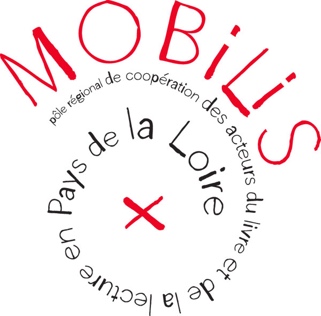 INFORMATIONS GÉNÉRALESORGANISATEUR (structure ou personne)TITRE DE L’ATELIER ou ANIMATIONPRÉSENTATION (résumé du projet 300 signes max)PUBLIC(S) 0-3 ansJeune publicAdolescentAdulteTous PublicsPublics spécifiquesProfessionnelsTHÉMATIQUE(S)GénéralisteLittératureSciences humaines & socialesHistoire & PolitiqueArtPratiqueJeunesseSpiritualitéSciences & TechniquesScolaire & UniversitaireMultimédiaTYPE(S) D’ATELIER(S) – public actif Atelier d’écritureAtelier de reliureFabrication de livreAutreTYPE(S) D’ANIMATION(S) – public passif Lecture Conte  Rencontre Spectacle / PerformanceConférence AutreINFORMATIONS TECHNIQUESDÉROULEMENTNombre de séancesDurée de chaque séanceMOYENS TECHNIQUES Nombre de participants maximum :Espace nécessaire :Matériel nécessaire :Distribution de documents : CONDITIONS FINANCIÈRESCONTACTS & RENSEIGNEMENTSRESPONSABLE (nom, prénom, fonction)ADRESSE POSTALETÉLÉPHONECOURRIELSITEMerci de bien vouloir nous fournir un visuel et/ou logo (format jpg, png ou gif / définition 580 x 320 pixels minimum / poids de l'image 10 Mo maximum), ainsi qu’un éventuel document de communication (dossier de presse, flyer…) au format PDF.